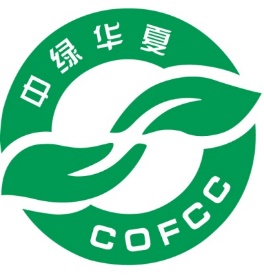 报价所需基本信息Information for Quoting for Chinese Organic Certification中绿华夏有机食品认证中心China Organic Food Certification CenterAddress: No.59 Xueyuan South Road, Haidian District, Beijing	Postcode: 100081Website：www.ofcc.org.cn  E-mail：wenpeng.you@aco.net.au  1. Basic Information about Applicant2. Basic Information about ProductsCompany Name Company Name Contact personContact personMobilePostal codeTelFaxE-mail Website#Product nameProduct nameTrade nameExpected yield (ton)Projected Sale (Currency)Facilities involved in production and processing of the above productsFacilities involved in production and processing of the above productsFacilities involved in production and processing of the above productsFacilities involved in production and processing of the above productsFacilities involved in production and processing of the above productsFacilities involved in production and processing of the above productsFarms Name Address Address Address Acreage Farms Farms Farms Farms Farms ProcessingProcessing